 АДМИНИСТРАЦИЯ 
ЛЕНИНСКОГО МУНИЦИПАЛЬНОГО РАЙОНА
ВОЛГОГРАДСКОЙ ОБЛАСТИ______________________________________________________________________________ПОСТАНОВЛЕНИЕОт  05.10.2018  №  589О внесении изменений в постановление администрации Ленинского муниципального района Волгоградской области от 23.12.2014 № 963 «Об уполномоченном органе по организации проведения мероприятий по отлову безнадзорных животных в Ленинском муниципальном районе»В целях приведения правовых актов администрации Ленинского муниципального района в соответствие с действующим законодательством, руководствуясь статьей 22 Устава Ленинского муниципального района,администрация Ленинского муниципального районаПОСТАНОВЛЯЕТ:Внести в постановление администрации Ленинского муниципального района Волгоградской области от 23.12.2014 № 963 «Об уполномоченном органе по организации проведения мероприятий по отлову безнадзорных животных в Ленинском муниципальном районе изменения следующего содержания:Преамбулу постановления изложить в следующей редакции:«В соответствии с законом Волгоградской области от 15.07.2013              № 94-ОД «О наделении органов местного самоуправления муниципальных образований Волгоградской области государственными полномочиями Волгоградской области по предупреждению и ликвидации болезней животных, их лечению, отлову и содержанию безнадзорных животных, защите населения от болезней, общих для человека и животных, в части отлова и содержания безнадзорных животных», приказом комитета ветеринарии Волгоградской области от 16.08.2018 № 416а «Об утверждении порядка отлова и содержания безнадзорных животных на территории Волгоградской области», руководствуясь статьей 22 Устава Ленинского муниципального района Волгоградской области»;Пункт 1.1. Положения, утвержденного вышеуказанным постановлением изложить в следующей редакции:«1.1. Положение об уполномоченном органе по организации проведения мероприятий по отлову безнадзорных животных в Ленинском муниципальном районе разработано в соответствии с законом Волгоградской области от 15.07.2013 № 94-ОД «О наделении органов местного самоуправления муниципальных образований Волгоградской области государственными полномочиями Волгоградской области по предупреждению и ликвидации болезней животных, их лечению, отлову и содержанию безнадзорных животных, защите населения от болезней, общих для человека и животных, в части отлова и содержания безнадзорных животных», приказом комитета ветеринарии Волгоградской области от 16.08.2018 № 416а «Об утверждении порядка отлова и содержания безнадзорных животных на территории Волгоградской области»;В пункте 1.2. Положения слова «и медикаментозную эвтаназию» исключить;В абзаце 5 пункта 2.3. Положения слова «и уничтожению» исключить, далее по тексту;	В пункте 3.2. Положения слово «(договора)» исключить.2. Постановление вступает в силу с момента подписания и подлежит размещению на официальном сайте администрации Ленинского муниципального района.Глава администрацииЛенинского муниципального района 				  Н.Н. Варваровский 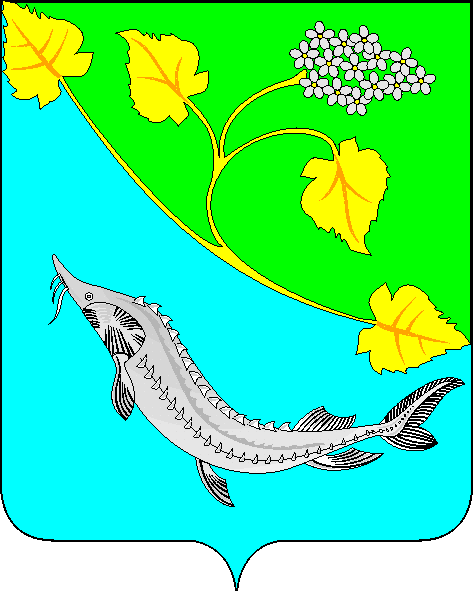 